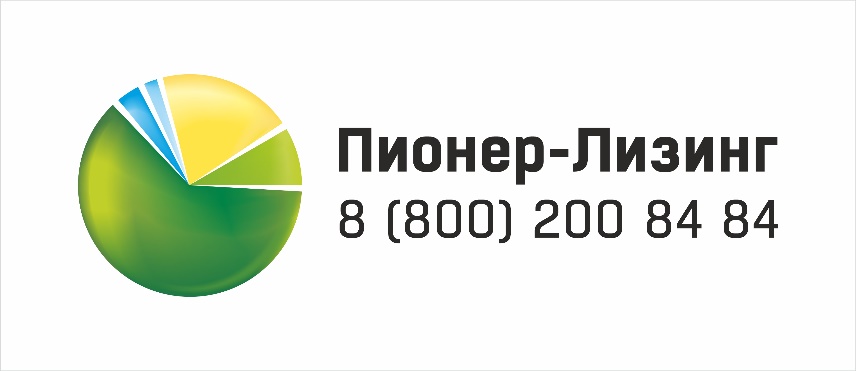 Перечень документов, необходимых для заключения договора лизинга:Карта предприятия с банковскими реквизитами.Копия ИНН и ОГРН.Копия последней редакции Устава.Копия решения/протокола об избрании единоличного исполнительного органа (Директора/Ген.директора).Копия приказа о назначении на должность единоличного исполнительного органа (Директора/Ген.директора).Копии паспортов всех страниц единоличного исполнительного органа (Директора/Ген.директора), всех учредителей.Правоустанавливающие документы на офис/стоянку/базу (договор аренды/документы о праве собственности). Бухгалтерский баланс (форма №1), отчет о финансовых результатах (форма №2) за последний отчетный период.Выписки по расчетным счетам за последние 12 месяцев, содержащие информацию о дате, сумме и назначении платежей, наименовании контрагентов.  Оборотно-сальдовые ведомости за последние 6 месяцев по счету 01 (в разбивке по наименованию), по счетам 60 и 62 (в разбивке по контрагентам и ИНН).